spolek Blesk www.sdruzeniblesk.cz, 777 624 456!!!Dvě poslední podzimní akcičky!!!                 + termíny obou lyžáků, Letního tábora a prázdninové VltavyAhoj! Máme tady pro vás poslední dvě letošní akcičky. Na našich stránkách www.sdruzeniblesk.cz si už můžete prohlédnout nové z tábora. 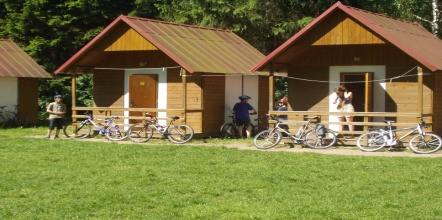 akce č. 163Lhotka u Mělníka – aneb, co se na letním táboře nestihlo (pátek 21. října - neděle 23. října)Na letošním táboře ve Lhotce jsme nestihli spoustu her, které jsme měli připraveny. Proto máme v plánu mnohé dohnat o tomto víkendu. Místo v chatkách budeme bydlet ve vytápěných pokojích ve srubech na velké louce, takže se nemusíme bát počasí. Bude probíhat opět olympiáda naším počítačovým systémem (Windows 13) náhodně vybraných smíšených dvojic.Termín a místo konání akce: pátek 21. října - neděle 23. října, táborová základna Lhotka u MělníkaSraz: pátek v 18.00 na Albertově 6 (u Přírodovědecké fakulty UK, dvě zastávky tramvají od Karlova náměstí, zastávka Albertov)Návrat: neděle kolem 17.00 tamtéžUbytování: Ve vytápěných srubech. K dispozici jsou peřiny a povlečení. Stravování: Jídlo máme zajištěno v jídelně tábora.S sebou: Pláštěnku, sportovní oblečení a obuv, kopii kartičky zdravotní pojišťovny Přihlášení na akci: Závazné přihlášení mohou provést rodiče kdykoliv emailem na sdruzeniblesk@seznam.cz nebo na tel: 777 624 456 (nonstop infolinka).Cena akce : 1200 Kč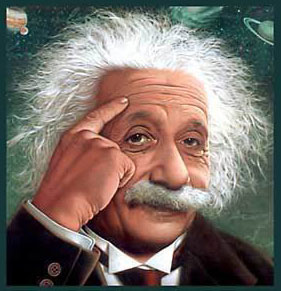 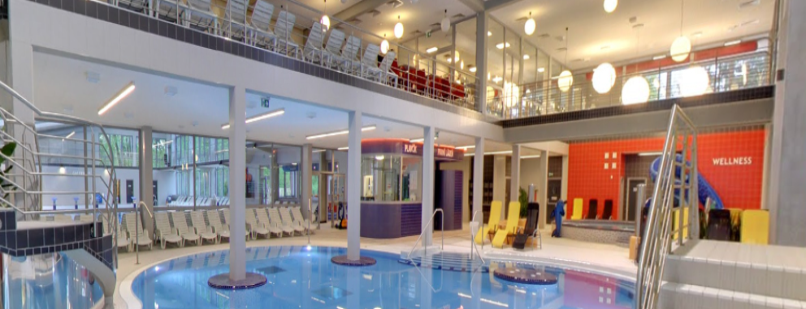 akce č. 164koupačka v aquaparku a IQ olympiáda (pátek 11. listopadu - neděle 13. listopadu)Tento víkend strávíme ve Mšeně a v Mladé Boleslavi. Spát budeme ve vytápěných pokojích v ubytovně ve Mšeně, pojedeme se koupat do aquaparku v Mladé Boleslavi (www.bazenmb.cz), podnikneme výlet, ale hlavně opět proběhne každoroční IQ olympiáda a mistrovství světa v piškvorkách. V rámci IQ olympiády máme letos připravené úplně nové otázky a hlavolamy.Termín a místo konání akce: pátek 11. listopadu - neděle 13. listopaduSraz: pátek v 18.00 na Albertově 6 (u Přírodovědecké fakulty UK, dvě zastávky tramvají od Karlova náměstí, zastávka Albertov)Návrat: neděle kolem 17.00 tamtéžUbytování: Ve vytápěných pokojích. K dispozici jsou peřiny a povlečení, není tedy třeba si brát spacák. Stravování: Jídlo máme zajištěno po celou dobuS sebou: plavky, ručník, teplé oblečení, baterku, pláštěnku, přezůvky, kopii kartičky zdravotní pojišťovny Přihlášení na akci: Závazné přihlášení mohou provést rodiče kdykoliv emailem na sdruzeniblesk@seznam.cz nebo na tel: 777 624 456 (nonstop infolinka).Cena akce : 1200 Kč (vstupné do aquaparku je již zahrnuto v ceně akce)S předstihem dáváme ve známost termíny vzdálenějších akcí, na které už se můžete hlásit Lyžařský výcvik Praha 1-5: 11.3-17.3.2017 (Penzion Julie v Albrechticích)Lyžařský výcvik Praha 6-10: 4.2-10.2.2017 (Penzion Julie v Albrechticích)Týdenní sportovně, koupačsko opalovací tábor: 29.7-5.8.2017 (Tábor Lhotka)Prázdninová čtyřdenní voda: 24.8-27.8.2017 (řeka Vltava)